Llandysilio C. in W. School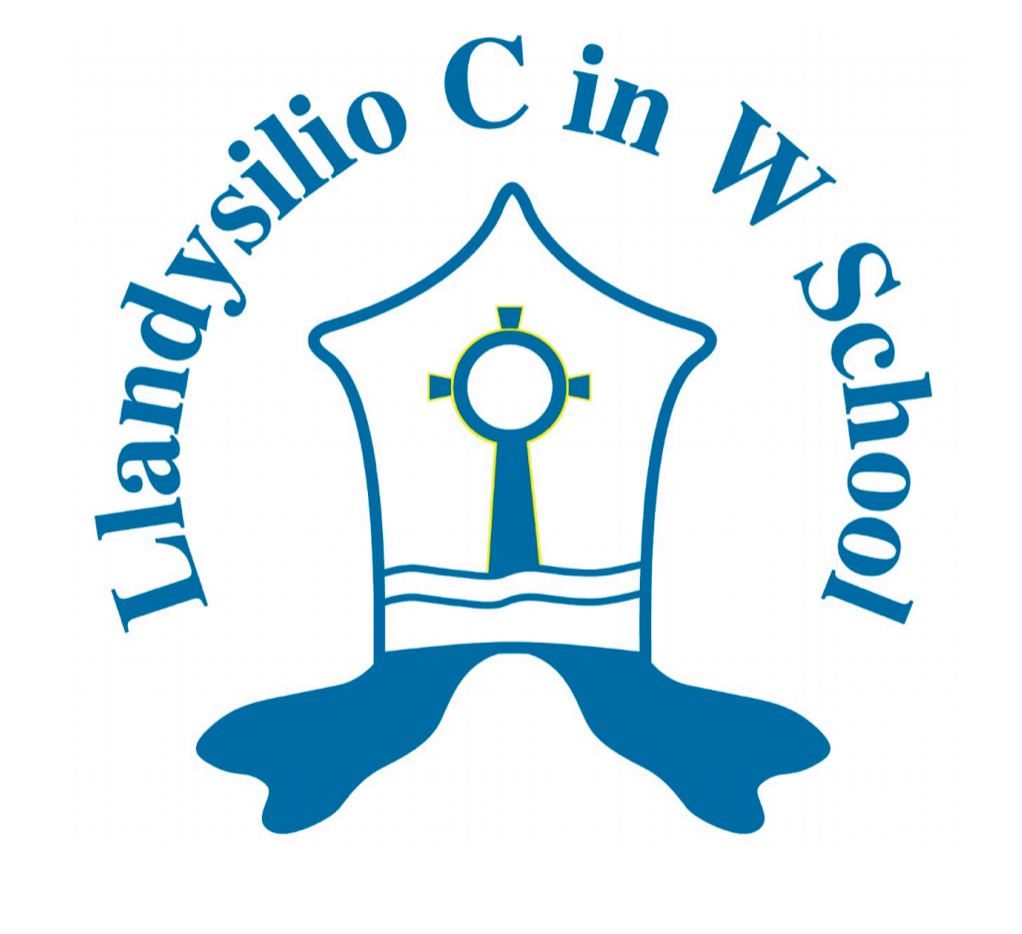 School Uniform PolicySchool Uniform Policy	It is our school policy that all children wear school uniform when attending school, or when participating in a school-organised event outside normal school hours. We provide a complete list of the items needed for school uniform in our school prospectus. 	Aims and objectives	Our policy on school uniform is based on the notion that school uniform:promotes a sense of pride in the school;engenders a sense of community and belonging towards the school;is practical and smart;identifies the children with the school;prevents children from coming to school in fashion clothes that could be distracting in class;makes children feel equal to their peers in terms of appearance;is regarded as suitable wear for school and good value for money by most parents;is designed with health and safety in mind.Our colours are Burgundy, grey/black and pale blue and the uniform is as follows:School Burgundy sweatshirt/Cardigan with school logoSchool pale blue polo shirt with school logo or (white shirt)School Burgundy book bag with school logoGrey/black trousers/shorts/skirt/dressBlack ShoesRed gingham dresses may be worn in the summer termFor PE all children need:School burgandy t-shirt with/without school logoSchool gym bag Black PE shortsA pair of trainers and a tracksuit for outdoor P.E.Jewellery	On health and safety grounds we do not allow children to wear jewellery in our school. The exceptions to this rule are earring studs in pierced ears. We ask the children to either remove these objects during PE and games, or cover them with a plaster, to prevent them from causing injury.	Footwear	The school wants all children to grow into healthy adults. We believe that it is dangerous for children to wear shoes that have platform soles or high heels, so we do not allow children to wear such shoes in our school. Neither do we allow children to wear trainers to school; this is because we think that this footwear is appropriate for sport or for leisurewear, but is not in keeping with the smart appearance of a school uniform. We require all children to wear shoes as stated in the uniform list.	The role of parents	We ask all parents who send their children to our school to support the school uniform policy. We believe that parents have a duty to send their children to school correctly dressed and ready for their daily schoolwork. One of the responsibilities of parents is to ensure that their child has the correct uniform, and that it is clean and in good repair.	The School will hold a stock of Second hand uniform that parents can purchase at a fraction of the cost. 	The role of governors 	The governing body supports the Headteacher in implementing the school uniform policy. It considers all representations from parents regarding the uniform policy and liaises with the Headteacher to ensure that the policy is implemented fairly and with sensitivity.	It is the governors’ responsibility to ensure that the school uniform meets all regulations concerning equal opportunities.	Governors ensure that the school uniform policy helps children to dress sensibly, in clothing that is hardwearing, safe and practical.	Monitoring and review	The governing body monitors and reviews the school uniform policy through its committee work by:seeking the views of parents, to ensure that they agree with and support the policy;requiring the Headteacher to report to the governors on the way the school uniform policy is implemented.Date Policy adoptedOct 2021Date for reviewOct 2024